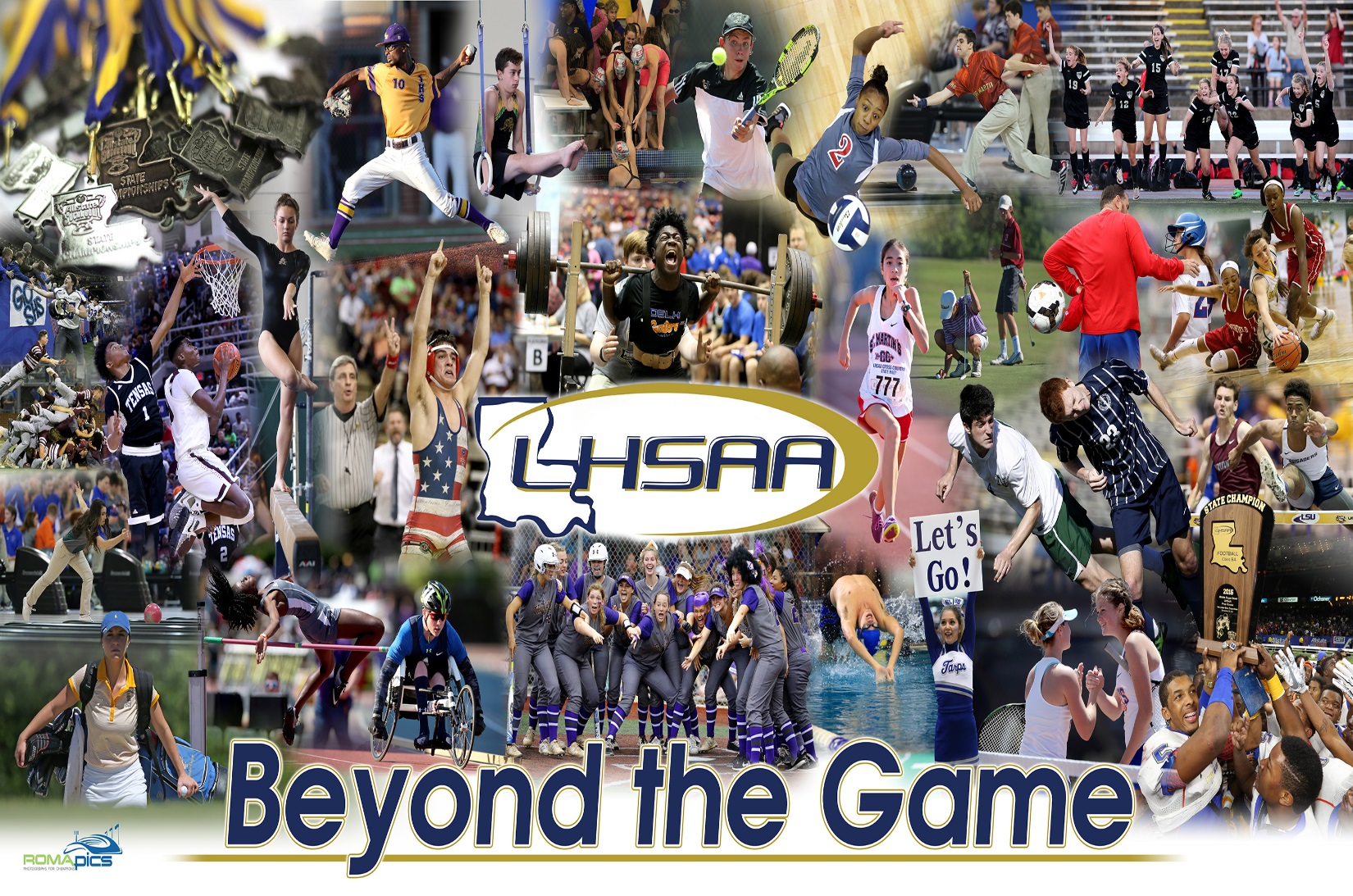 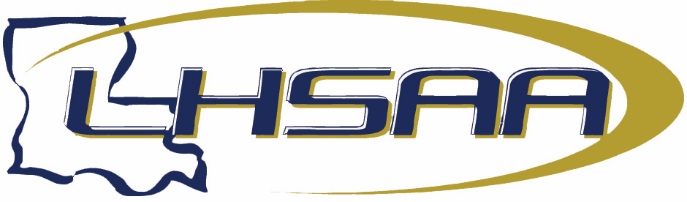 2023-24 ALL-ACADEMIC BOYS TRACK CLASS TEAMNameYearSchoolSportClassGPAKenneth Christophe2023-24AbramsonTK4A3.6500Jackson Hammond2023-24AcadianaTK5A3.9111Alexander Lopez2023-24Acadiana Renaissance CharterTK2A3.6400Jeremiah Boudreaux2023-24AirlineTK5A3.7600Phillip Hughes II2023-24AirlineTK5A3.5420Sincere Walker2023-24AirlineTK5A3.5200Tanner Walton2023-24AirlineTK5A3.7200Cameron Calderon2023-24AlexandriaTK5A3.7083Douglas Rivet2023-24AlexandriaTK5A4.0000Logan Bordelon2023-24AnacocoTKB3.7619Landin Draughn2023-24AnacocoTKB3.8666Kaleb Goodwin2023-24AnacocoTKB3.7500Ethan MacDonald2023-24AnacocoTKB4.0000Mesac Gomes2023-24Archbishop HannanTK4A3.6207Maximus Meyer2023-24Archbishop HannanTK4A3.5172Evan Reagan2023-24Archbishop HannanTK4A3.7963Cameron Gandolfi2023-24Archbishop RummelTK5A3.5987Robert Vaughn Jr.2023-24Archbishop RummelTK5A3.9693Noah Girior2023-24Ascension CatholicTK1A4.0000Jake Landry2023-24Ascension CatholicTK1A3.9861Luke Templet2023-24Ascension CatholicTK1A4.0000Connor Edmond2023-24Ascension EpiscopalTK2A4.0000Peyton Peebles2023-24Ascension EpiscopalTK2A4.0000Cameron Bourg2023-24AssumptionTK4A3.5000David Carline 2023-24AssumptionTK4A3.7500Da'Marius Hawkins2023-24AssumptionTK4A3.9583Classie Ballou2023-24BarbeTK5A4.0000Dillan Harmon2023-24BarbeTK5A3.6200Jack Hurt2023-24BarbeTK5A3.5200Jackson Limberis2023-24BarbeTK5A3.8354John Mills2023-24BarbeTK5A3.8800Steven Rice2023-24BarbeTK5A3.9200Tre' Odom2023-24BastropTK3A4.0000Beau Gaspard2023-24Baton RougeTK5A3.9565Ethan Arena2023-24Beau CheneTK4A3.7619Nathaniel Ortego2023-24Beau CheneTK4A3.7500Isaac Rowell2023-24Beau CheneTK4A3.9130Christian Williams2023-24BelaireTK4A3.5212Grifin Hanks2023-24Bell CityTKB3.7800Eric White2023-24Bell CityTKB3.6900Thomas Gross2023-24Ben FranklinTK4A3.8100NameYearSchoolSportClassGPAAndrew Jones2023-24Ben FranklinTK4A3.9545Aarion Owens2023-24Ben FranklinTK4A3.6900Devonte Trask2023-24Ben FranklinTK4A3.9545Judson Bradford2023-24BentonTK5A3.6700Cavan Cascio2023-24BentonTK5A3.9000Parker Coleman2023-24BentonTK5A3.6667Logan Mason2023-24BentonTK5A3.5400Marc Perry2023-24BentonTK5A3.6800Malachi Jones2023-24BerwickTK3A3.5208Carter Martin2023-24BerwickTK3A3.5385Luke Tarver2023-24BerwickTK3A3.6667Daniel Vasquez2023-24BerwickTK3A3.9696John Berrigan2023-24Brother MartinTK5A3.8125Eyan Calico2023-24Brother MartinTK5A3.8444Jason Childs2023-24Brother MartinTK5A4.0000Matthew Choina2023-24Brother MartinTK5A3.6889Daniel Falk 2023-24Brother MartinTK5A3.9600Samuel Liggio2023-24Brother MartinTK5A3.9000Ty McReynolds2023-24Brother MartinTK5A3.8667Gabriel Metoyer2023-24Brother MartinTK5A3.9348Balpreet Parmar2023-24Brother MartinTK5A3.9111Ethan Peavey2023-24Brother MartinTK5A3.7200Kolbe Willis 2023-24Brother MartinTK5A4.0000Kaden David2023-24BuckeyeTK3A4.0000Ryan Pacholik2023-24BuckeyeTK3A4.0000John Bartle2023-24C.E. ByrdTK5A3.8913Lee Ballard2023-24Caddo MagnetTK4A3.9047Benjamin David2023-24Caldwell ParishTK3A3.7222Eli Head2023-24Caldwell ParishTK3A3.7407Kiran Jackson2023-24Captain ShreveTK5A3.7547Paul Catalanatto 2023-24Catholic - B.R.TK5A3.8095David Danielson2023-24Catholic - B.R.TK5A3.8571Daniel Hudson2023-24Catholic - B.R.TK5A3.9757Peter Kronenberger2023-24Catholic - B.R.TK5A3.6667David Lemann2023-24Catholic - B.R.TK5A3.7476Matthew Maynard2023-24Catholic - B.R.TK5A3.9524Andrew Modenbach2023-24Catholic - B.R.TK5A3.7857Bennett Ourso2023-24Catholic - B.R.TK5A3.9048Charles Plauche2023-24Catholic - B.R.TK5A3.7381Gunnar Tatum 2023-24Catholic - B.R.TK5A3.8095Hunter Ullrich2023-24Catholic - B.R.TK5A4.0000Brooks Wright2023-24Catholic - B.R.TK5A3.5000Austin Scurria2023-24Catholic - N.I.TK2A3.9545Hudson Moore2023-24Catholic - P.C.TK1A4.0000Jacob Joseph2023-24CeciliaTK4A3.7600Demarco Roberts2023-24CeciliaTK4A3.7391John Earle2023-24Cedar CreekTK1A3.7209Adrian Lamkin2023-24Cedar CreekTK1A3.5957NameYearSchoolSportClassGPAClayton Morganthall2023-24Cedar CreekTK1A3.6170Alexander Dang2023-24Central - B.R.TK5A3.5384Blaise Gregoire2023-24Central - B.R.TK5A3.9629Luke Robinson2023-24Central - B.R.TK5A3.8000Evan Griffin2023-24Central LafourcheTK5A3.7916Keagan Griffin2023-24Central LafourcheTK5A4.0000Samuel Hodson2023-24Central LafourcheTK5A4.0000Porter Zeringue2023-24Central LafourcheTK5A3.7200Cale Peterson2023-24Central PrivateTK1A3.7872Elmi Gonzalez2023-24ChalmetteTK5A4.0000Christian Wallace2023-24ChalmetteTK5A3.7500Jaden Newton2023-24ChoudrantTKB4.0000Travis Ebarb2023-24ConverseTKB3.7627Chezney Reed2023-24ConverseTKB3.6727Logan Canafax2023-24Covenant ChristianTK1A3.5500Theodore Smith2023-24CovingtonTK5A3.9533Eric Ramsey2023-24D'Arbonne Woods CharterTK2A3.9387Jackson Willis2023-24D'Arbonne Woods CharterTK2A3.8900Ian Berzas2023-24David ThibodauxTK4A3.5193Aidan Coker2023-24David ThibodauxTK4A3.7692Adam Falgout2023-24David ThibodauxTK4A3.9259Caleb Judice2023-24David ThibodauxTK4A3.8868Carson Scott2023-24Denham SpringsTK5A3.9792DaCourius Griffen2023-24DeQuincyTK2A3.6000Kheidren Leday2023-24DeQuincyTK2A3.9600Logan Brown2023-24DeRidderTK4A3.9556James Keen2023-24DeRidderTK4A3.6000Jarid Richardson2023-24DonaldsonvilleTK3A3.5833Samay Mirprui2023-24DunhamTK2A4.0000Tyler Thibodeaux2023-24DunhamTK2A4.0000Stewart Cayton2023-24DutchtownTK5A3.6390Jeremy Jackson2023-24DutchtownTK5A3.9200Miles Joshua2023-24DutchtownTK5A3.5200Nathan Laughlin2023-24DutchtownTK5A3.9286Dagan Mire2023-24DutchtownTK5A3.8462Brandon Prater2023-24DutchtownTK5A3.6897Andrew Renacker2023-24DutchtownTK5A3.5769Chaz Smith2023-24DutchtownTK5A3.7500Jude Smith2023-24DutchtownTK5A3.7895Beaux Curole2023-24E.D. WhiteTK3A3.6250Dash Granier2023-24E.D. WhiteTK3A3.9388Jake Morvant2023-24E.D. WhiteTK3A3.6078Luke Guillot2023-24East AscensionTK5A3.6650Landon Loyd2023-24East AscensionTK5A3.8846Andrew Burnaman2023-24East BeauregardTK1A4.0000Caleb Johnson2023-24East BeauregardTK1A3.8800Camren Hardy2023-24Edna KarrTK5A4.0000Mekhi Miller2023-24Edna KarrTK5A3.9500NameYearSchoolSportClassGPALogan Beane2023-24EpiscopalTK2A3.9737Louis Freeman2023-24EpiscopalTK2A3.7750Braeden George2023-24EpiscopalTK2A3.5263Jayden Hiles2023-24EpiscopalTK2A3.8421Jonathan Lemoine2023-24EpiscopalTK2A3.8421Jose Mendoza2023-24EpiscopalTK2A3.9500Nicholas Smallwood2023-24EpiscopalTK2A3.5641Noah Vincent2023-24EpiscopalTK2A3.5802Miles Eble2023-24Episcopal of AcadianaTKB3.6700Henry Fuller2023-24Episcopal of AcadianaTKB3.8900Jacques Gachassin2023-24Episcopal of AcadianaTKB4.0000Kamren Earnest2023-24ErathTK3A3.6957Wyatt Richard2023-24ErathTK3A4.0000Caleb David2023-24EuniceTK4A3.9524Joshua Simien2023-24EuniceTK4A4.0000James West2023-24EuniceTK4A3.6522Kennedy Calhoun2023-24Evangel ChristianTK4A3.6200Parker Fulghum2023-24Evangel ChristianTK4A3.9200Charles Demoruelle2023-24FontainebleauTK5A3.6383Dayle Hernandez2023-24FontainebleauTK5A3.7174Travon Dickerson2023-24FranklinTK2A4.0000Christian Lopez2023-24FranklinTK2A3.7297Andrew Crain2023-24FranklintonTK4A3.8409Sebastian Magee2023-24FranklintonTK4A3.5714Dylan Baker2023-24General TrassTK2A3.6842Darius Williams2023-24Glen OaksTK3A3.8965Chase Sentell2023-24GlenbrookTK1A3.9565Brent Hardesty2023-24Grand LakeTK2A3.8809Brendan Roberts2023-24GrantTK4A3.6140Ayden Taylor2023-24GrantTK4A3.7454Landon Vallee2023-24GrantTK4A4.0000Logan Whalen2023-24GrantTK4A3.8490Keven Richardson2023-24Green OaksTK2A3.7727Ryan Abadie2023-24HahnvilleTK5A3.6250Devin DelPino2023-24HahnvilleTK5A3.9600Kaden Elliott2023-24HahnvilleTK5A4.0000Jayden Gordon2023-24HahnvilleTK5A3.6275Dyron Lorio2023-24HahnvilleTK5A3.8750Jabari Young 2023-24HahnvilleTK5A3.6825Kylan Alexander2023-24Hamilton ChristianTK1A3.5455Travis Bolden2023-24Hamilton ChristianTK1A3.9111Dylon Menard2023-24Hamilton ChristianTK1A3.7241Malachi Nolen2023-24Hamilton ChristianTK1A3.5000Tanner Theriot2023-24Hanson MemorialTK1A3.5705Carter Faucheux2023-24Hanson MemorialTK1A4.0000Aidan Monceaux2023-24HathawayTKB3.6400Brett McGlasson2023-24HaughtonTK5A3.6000Lawson Moock2023-24HaughtonTK5A4.0000NameYearSchoolSportClassGPAWyatt Audler2023-24Holy CrossTK5A4.0000Gage Baldassaro2023-24Holy CrossTK5A4.0000Krosse Johnson2023-24Holy CrossTK5A3.5143Brock Lewis2023-24Holy CrossTK5A3.9714Noah Murina2023-24Holy CrossTK5A3.6286Carter Byers2023-24Holy Savior MenardTK2A3.7083Andrew Cowart2023-24Holy Savior MenardTK2A3.9167Christian Goudeau2023-24Holy Savior MenardTK2A4.0000Jay Guillory2023-24Holy Savior MenardTK2A3.5238Ryan Hicks2023-24Holy Savior MenardTK2A3.5417Gage Oser2023-24Holy Savior MenardTK2A3.5238Fynn Raborn2023-24Holy Savior MenardTK2A3.9615Cade Scherer2023-24Holy Savior MenardTK2A4.0000Maddox Shelton2023-24Holy Savior MenardTK2A3.5000Gunner Blanchard2023-24Houma ChristianTK2A3.8823Mace Charpentier2023-24Houma ChristianTK2A4.0000Micah Kanju2023-24Houma ChristianTK2A4.0000Joseph Landry2023-24Houma ChristianTK2A3.9600Ethan Prejean2023-24Houma ChristianTK2A3.7647Brady Sins2023-24Houma ChristianTK2A4.0000Bryson Allison2023-24IotaTK3A3.8333Jacob Cormier2023-24IotaTK3A3.8260Ashton Darbonne2023-24IotaTK3A3.9090Colt Sonnier2023-24IotaTK3A3.9565Aiden Granger2023-24IowaTK3A4.0000Luke Guillory2023-24IowaTK3A4.0000Hunter Liles2023-24IowaTK3A3.8100Joseph Natali2023-24IowaTK3A4.0000Myles Barnett2023-24Isidore NewmanTK2A3.9847Drew Sykes2023-24Isidore NewmanTK2A3.7600Burk Mouton2023-24JenningsTK3A3.7600Noah Broussard2023-24JesuitTK5A3.8049Nicholas DeHart2023-24JesuitTK5A3.7317Gardner Ebrahim2023-24JesuitTK5A3.9524Jack Lauricella2023-24JesuitTK5A3.6429Jack Lauto2023-24JesuitTK5A3.8293Nicolas Navarro2023-24JesuitTK5A3.9524Michael Vocke2023-24JesuitTK5A3.6667Landen Parfait2023-24Jewel SumnerTK3A3.7111Rhys Cohen2023-24John Curtis ChristianTK5A4.0000Preston Curtis2023-24John Curtis ChristianTK5A3.9600Zachary Drake2023-24John Curtis ChristianTK5A3.9600Jason Gabriel2023-24John Curtis ChristianTK5A3.5900Luke Galey2023-24John Curtis ChristianTK5A3.9300Emile Van Haelen VII2023-24John Curtis ChristianTK5A4.0000Ross Primeaux2023-24KaplanTK3A3.7727Kaleb Hall2023-24Kenner Discovery Health ScienceTK4A3.9780Christian Rogan2023-24Kenner Discovery Health ScienceTK4A3.5810NameYearSchoolSportClassGPABrayden Guillory2023-24KinderTK3A3.5272Bryce Johnson2023-24KinderTK3A3.7234Daniel Mayes2023-24KinderTK3A3.5102Ahram Abapo2023-24LafayetteTK5A4.0000Jacob Angers2023-24LafayetteTK5A4.0000Alek Boyd2023-24LafayetteTK5A3.7391Julius Broussard2023-24LafayetteTK5A4.0000Romelo Joseph2023-24LafayetteTK5A3.8000Ian Meyers2023-24LafayetteTK5A3.6154Bryson Nguyen2023-24LafayetteTK5A3.9615Dylan Niedermann2023-24LafayetteTK5A4.0000Kyle Romero2023-24LafayetteTK5A3.8846Miles Siner2023-24LafayetteTK5A3.9231Aiden Stewart2023-24LafayetteTK5A3.5455Brandon Bell2023-24LakesideTK2A3.8983Edgar Silva2023-24LakesideTK2A3.7500Gavin Woodall2023-24LakesideTK2A3.9344Izaiah Farley2023-24LeesvilleTK4A3.9667Romalis Ingram2023-24LeesvilleTK4A3.9048Alex Williams2023-24LeesvilleTK4A3.6250Dylan Carter2023-24LibertyTK5A3.8000Caleb Browning2023-24Live OakTK5A3.9778Kaden Fritter2023-24Live OakTK5A3.7802Tyler Giering2023-24Live OakTK5A4.0000Jackson Root2023-24Live OakTK5A3.8889Cratelyn Henderson2023-24LogansportTK1A3.8461Tacoryin Bryant2023-24LorangerTK4A3.6000Zacoryin Bryant2023-24LorangerTK4A3.6000Reece Armagost2023-24Loyola PrepTK2A4.0000Elijah Baker2023-24Loyola PrepTK2A3.6047Reagan Coyle2023-24Loyola PrepTK2A3.9286William Hardtner2023-24Loyola PrepTK2A3.8095Kadyn Lister2023-24Loyola PrepTK2A3.6667Benjamin Pickett2023-24Loyola PrepTK2A3.8095Franklin Roemer2023-24Loyola PrepTK2A3.9535Jackson Silmon2023-24Loyola PrepTK2A4.0000Casey Wall2023-24Loyola PrepTK2A3.9048Joshua Brady2023-24LutcherTK4A3.5769Chaduthaddeus Carter2023-24LutcherTK4A3.5000Christian James2023-24LutcherTK4A3.7778Hezekiah Dantzler2023-24Madison PrepTK3A3.8400Fisher Lalonde2023-24MandevilleTK5A3.5714Caden McNeely2023-24MandevilleTK5A3.7347Liam Sykes2023-24MandevilleTK5A3.5000Tarek Cielatka2023-24ManghamTK2A3.8750Jaxon Foster2023-24ManyTK2A4.0000Joseph Lemoine2023-24MaurepasTKB4.0000NameYearSchoolSportClassGPAThai Brown2023-24McDonogh #35TK4A3.9444Kade Royer2023-24MerryvilleTK1A3.6270Phillip Antis2023-24Metairie Park Country DayTK2A3.7000Mark Brown2023-24Metairie Park Country DayTK2A3.8200Pierce Hatheway2023-24Metairie Park Country DayTK2A3.8800Simon LaGraize2023-24Metairie Park Country DayTK2A3.7700William Singer2023-24Metairie Park Country DayTK2A3.6700Zachary Spangler2023-24Metairie Park Country DayTK2A3.8200Tanner Romero2023-24MidlandTKB3.9130Ian Carmichael2023-24Morgan CityTK4A4.0000Jonah Jeansonne2023-24Morris JeffTK3A3.8130Jackson Low2023-24Morris JeffTK3A3.6600Nathan Dart2023-24Natchitoches CentralTK5A3.5600Naiim Helaire2023-24Natchitoches CentralTK5A3.7818Akintunde Williams2023-24Natchitoches CentralTK5A3.5550Ayden Goldberg2023-24NegreetTKB3.5263Raul Zajur2023-24New Orleans Military & MaritimeTK4A3.8928Henry Horton Jr2023-24North CentralTK1A3.6896Christian Bates2023-24North DeSotoTK4A3.9273Andrew Courville2023-24North VermilionTK4A4.0000Parker Tuminello2023-24Northlake ChristianTK2A3.7400Elijah Palao2023-24NorthshoreTK5A3.9361Zachary Taft2023-24NorthshoreTK5A3.6862Seneca Portlock2023-24NorthsideTK4A3.7727Andrew Cart2023-24Northside ChristianTKC4.0000James Hollingsworth2023-24Northwood - Shrev.TK4A3.7555Marshall Messier2023-24Northwood - Shrev.TK4A3.9000Thomas  Clack2023-24Oak GroveTK2A4.0000Charles Shird2023-24OakdaleTK2A3.6000Kristoff Brandon2023-24OberlinTK1A3.6000Braelon McCleon2023-24OberlinTK1A3.7021Lucas Kennerson2023-24Opelousas CatholicTK1A3.8333Tyler Villemarette2023-24Opelousas CatholicTK1A3.9600Ryder Bentley2023-24Ouachita ChristianTK1A3.7727Ben Devall2023-24Ouachita ChristianTK1A3.9565Noah Lovelady2023-24Ouachita ChristianTK1A3.9565Jaibriel Sheppard2023-24Ouachita ParishTK5A3.6875Zalen Smith2023-24Ouachita ParishTK5A3.5625Adam Young2023-24Ouachita ParishTK5A4.0000Kohl Feucht2023-24Parkview BaptistTK3A3.8696Caleb Whipp2023-24Parkview BaptistTK3A3.8478William Achee2023-24ParkwayTK5A3.5710Jamison Couch2023-24ParkwayTK5A3.9625Gabriel Falting2023-24ParkwayTK5A4.0000Noah Fox2023-24ParkwayTK5A4.0000Daniel  Lee2023-24ParkwayTK5A4.0000Jason Nall2023-24ParkwayTK5A4.0000Gary Smith2023-24ParkwayTK5A4.0000NameYearSchoolSportClassGPADominic Taylor2023-24ParkwayTK5A3.8125Dolan Williams2023-24ParkwayTK5A3.6780Elijah Johnson2023-24PattersonTK3A3.7627Zahre Quinney2023-24PeabodyTK4A3.9310Charlie Carraway2023-24Pearl RiverTK4A3.9565Landon Cupit2023-24PickeringTK2A4.0000Dalen Bowles2023-24PinevilleTK5A3.6000Justin Descant2023-24PinevilleTK5A4.0000Erick Frazier2023-24PinevilleTK5A3.6250Da'Keldrick Green2023-24PinevilleTK5A3.5217Max Marques2023-24PinevilleTK5A3.5328Andrew Neely2023-24PinevilleTK5A3.9800Zachariah Baehr2023-24PonchatoulaTK5A3.9545Ren Mattei2023-24PonchatoulaTK5A3.9038Bryan Lay2023-24QuitmanTKB4.0000Tyler Lay2023-24QuitmanTKB3.8644Myles Domingue2023-24RayneTK4A3.7894Ashton Mouton2023-24RayneTK4A3.9322Ari Baker2023-24RiverdaleTK4A3.8297Roland Bullard2023-24RiverdaleTK4A3.5769Kendrick White2023-24RiverdaleTK4A3.6878Austin Cantrell2023-24RosepineTK2A3.6250Gabryel Leslie2023-24RosepineTK2A3.6400William Landon Byrd2023-24RustonTK5A3.9111Liam Lowe2023-24RustonTK5A3.7058Cole Magee2023-24RustonTK5A4.0000Thomas Rogers2023-24RustonTK5A4.0000TyJai Ursin2023-24RustonTK5A3.9545Brennan Youngblood2023-24RustonTK5A3.7600Jesse Johnson2023-24Sacred HeartTK1A3.8571Chris Calloura2023-24Sam HoustonTK5A3.9200Trenton Monceaux2023-24Sam HoustonTK5A3.7200Everett Pertle2023-24Sam HoustonTK5A3.9600Ethan Vest2023-24Sam HoustonTK5A3.7800Ean Allain2023-24SimpsonTKC4.0000Marshall Yates2023-24SimpsonTKC3.6956Itavus Brown2023-24SimsboroTKB3.7551Terrance Miles2023-24SlidellTK5A3.8666Tim Miles2023-24SlidellTK5A3.8333Dillon Sanchez2023-24SlidellTK5A3.9375Dallas Hughes2023-24Sophie B. WrightTK3A3.8571Davonte Landry2023-24Sophie B. WrightTK3A3.7073Chad LaPoint2023-24South CameronTKC3.6585Tyler Autin2023-24South LafourcheTK4A4.0000Abram Bourg2023-24South LafourcheTK4A4.0000Cesar Gonzalez2023-24South LafourcheTK4A3.9130Nile Batiste2023-24Southern LabTK1A3.8070Carlos Mendoza2023-24SouthsideTK5A3.9565NameYearSchoolSportClassGPALeonardo Fuentes2023-24St. AmantTK5A3.7143Easton Jarreau2023-24St. AmantTK5A3.8800Reginald King2023-24St. AmantTK5A3.9200Luke Raffray2023-24St. AmantTK5A4.0000Toby Templet2023-24St. AmantTK5A3.5417Braxon Trabeau2023-24St. AmantTK5A3.8800Kaleb Wilkins2023-24St. AmantTK5A3.9592Moses Gray2023-24St. AugustineTK5A3.6300Andre Lewis2023-24St. AugustineTK5A3.5400Garrett Ajlani2023-24St. FrederickTK1A3.9500Sebastian Criswell2023-24St. FrederickTK1A3.5000Jose Dunnington 2023-24St. FrederickTK1A3.5000Kobe Brown2023-24St. JamesTK3A3.9629Khylan Vedol2023-24St. JamesTK3A3.7096Brayden Williams2023-24St. JamesTK3A3.8888Harrison Nixon2023-24St. Louis CatholicTK3A3.8077Stephen Polito2023-24St. Louis CatholicTK3A3.9231John Sawyer" Adriance"2023-24St. Martin's EpiscopalTK1A3.6842Cole Angerer2023-24St. Martin's EpiscopalTK1A4.0000Elio Manuel Bejaran2023-24St. Martin's EpiscopalTK1A3.6389Thomas Garvey2023-24St. Martin's EpiscopalTK1A3.5000Carter Scheuermann2023-24St. Martin's EpiscopalTK1A3.8421Dillan Phillips2023-24St. MartinvilleTK3A3.6364Gavin Landry2023-24St. Michael the ArchangelTK4A4.0000Alex Vidaurre2023-24St. Michael the ArchangelTK4A3.5714John Baricev2023-24St. Paul'sTK5A3.8200Zachary DuprÃ©2023-24St. Paul'sTK5A3.9000Jacob Khashou2023-24St. Paul'sTK5A3.7600Braden Magliolo2023-24St. Paul'sTK5A3.6000Preston Olivier2023-24St. Paul'sTK5A4.0000Vincent Picou2023-24St. Paul'sTK5A3.7272Aiden Simon2023-24St. Paul'sTK5A3.6545Austin South2023-24St. Paul'sTK5A3.7000Jacob Mullis 2023-24St. Thomas AquinasTK2A3.6190Andrew Gardner2023-24St. Thomas MoreTK4A3.8571Matthew Gomez2023-24St. Thomas MoreTK4A4.0000Ross Woods2023-24St. Thomas MoreTK4A3.8095Nicholas Crumley2023-24SterlingtonTK3A3.6800Kalib Evans2023-24SterlingtonTK3A3.8250Brent Lark2023-24SterlingtonTK3A3.7916Christian Castille2023-24SulphurTK5A3.5700Samuel Castille2023-24SulphurTK5A3.9600Tucker Leblanc2023-24SulphurTK5A3.8100Noah Bernard2023-24Teurlings CatholicTK4A3.5714Adam Eddy2023-24Teurlings CatholicTK4A3.5909Robert Miller2023-24Teurlings CatholicTK4A3.8182Griffin Angelloz2023-24ThibodauxTK5A3.6470NameYearSchoolSportClassGPALuke Guidry2023-24ThibodauxTK5A4.0000Jase Robertson2023-24ThibodauxTK5A3.5416Joshua Loyd2023-24TiogaTK4A3.6259Randal Morton2023-24TiogaTK4A4.0000Wyatt Smith2023-24TiogaTK4A3.8750Kaleb Woolery2023-24TiogaTK4A3.7174Cohen Goodwin2023-24Vandebilt CatholicTK4A3.9350Jacob McKee2023-24Vandebilt CatholicTK4A3.5700Lawson Borne2023-24WalkerTK5A4.0000Aidon Brumfield2023-24WalkerTK5A3.7231Michael Donmeyer2023-24WalkerTK5A3.6531Asa Rutherford2023-24WalkerTK5A3.9167Gregory Donaldson2023-24Warren EastonTK4A3.5385Grayson Boulard2023-24Washington-MarionTK4A3.5300Joshua Smith2023-24Washington-MarionTK4A3.5000Hayden VanNess2023-24WelshTK2A3.5952William Bergeron2023-24West FelicianaTK4A3.7292Nehemiah Childs2023-24West JeffersonTK5A3.7692Jordan Suazo2023-24West JeffersonTK5A3.7143James Campbell2023-24West MonroeTK5A3.7317Hayden Jameson2023-24West MonroeTK5A3.5641Landon Spears2023-24West MonroeTK5A3.9387Cole Wilson2023-24West MonroeTK5A3.7179Mason Wright2023-24West MonroeTK5A4.0000Antonio Ford2023-24West OuachitaTK5A3.8800Wyatt Halley2023-24West OuachitaTK5A3.6900Slade Sanford2023-24West OuachitaTK5A4.0000Daveyon Hypolite2023-24WestgateTK4A3.5454Wade Roubique2023-24Westminster ChristianTK1A3.9500Collin Meyers2023-24Westminster Christian - LafayetteTK1A3.7633Landon Leblanc2023-24WestonTKB3.8947Kellen Conachen2023-24ZacharyTK5A3.8913Brandon Hull2023-24ZacharyTK5A3.5000Darious Jack2023-24ZacharyTK5A3.7647Logan Mccarthy2023-24ZacharyTK5A3.9773Luke Parks2023-24ZacharyTK5A3.5476Sebastion Rodrigo2023-24ZacharyTK5A3.6667Evan Valliere2023-24ZacharyTK5A3.5714Ryan Ward2023-24ZacharyTK5A3.8572Leo Bass2023-24ZwolleTKB3.6610Dawson Leone2023-24ZwolleTKB4.0000